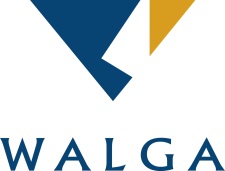 Expression of InterestChanging Behaviour to Increase Recycling – Bin Tagging Program Following on from the successful implementation of the Bin Tagging Program in a number of Local Government areas, WALGA has received funding from the Waste Authority to continue the roll out of this Program.The benefits of the Bin Tagging Program include:Assisting Local Government to meet the State Waste Strategy targets for diversion of municipal waste from landfill.Long term cost saving for Local Government, as waste disposal costs increase and recycling contractors are considering introducing penalty rates for highly contaminated recycling.Helps to ensure that the recyclable materials have a low contamination rate, improving the quality of recyclables collected and assisting with selling the material into international commodity markets.Community engagement through increased awareness of waste management and Local Government services. In implementing the Bin Tagging Program, WALGA is keen to ensure a consistent approach and materials are used wherever possible. This will allow comparison of data and ongoing improvements to the Program.How to participate Funding Assistance for Bin Tagging WALGA will receive funding to assist five Local Governments (metropolitan or non-metropolitan) to roll out the Bin Tagging Program. Each Local Government will need to provide an in kind contribution through in-house staffing to assist with the bin tagging. WALGA will provide the following assistance for rolling out the Program:Design and printing of bin tagsFunding to assist with staffing for auditsWALGA staff to train and facilitate the roll out. To register your interest, complete the Expression of Interest by COB Friday, 1 November 2019. Please read the Bin Tagging Guidelines available from the WasteNet website prior to completing this EOI. Submitting EOIs Return your completed Expression of Interest to the waste management inbox waste@walga.asn.au. For more information, contact Rebecca Brown on (08) 9213 2063 or Candy Wong (08) 9213 2086.Expression of Interest – Bin Tagging ProgramName: __________________________________Position: ________________________________Local Government: __________________________Contact detailsPhone: Email: Details of Bin TaggingHow many households would you like to cover through the Bin Tagging Program? What will be the Local Governments in kind (staffing) contribution to the implementation of the Program? (Approximate value of the contribution and number of people available to assist).When would you like to commence the Bin Tagging Program? (WALGA anticipates implementation February – May 2020)Do you have comments about your Local Governments participation in the Bin Tagging Program? Please return EOI to waste@walga.asn.au If your Local Government’s Expression of Interest is accepted, an MOU between WALGA and your Local Government must be signed which identifies the requirements for both organisations relating to the Programs delivery. Bin TaggingFor the Program to succeed, there are a range of activities that both the Local Government and WALGA must commit to. The following commitments have been developed based on the experience in WA.  If your Local Government’s Expression of Interest is accepted, an MOU between WALGA and your Local Government must be signed which commits both organisations to these conditions. Local Government as a WALGA partner commits to: WALGA as the coordinator of the program, commits to:Hold a briefing session / provide information on the Program to:Elected MembersSenior ManagementCustomer service staff Media and public relations staff To ensure there are no surprises for anyone employed at the Local Government, a range of different internal stakeholders need to be aware of the rationale and roll out of the Program. There is likely to be both community and media interest.Work with partner Local Governments to engage Elected Members and other staff, where required.WALGA will present to your Local Government outlining the research which supports the Bin Tagging Program and answer questions on how the Program will work. Use the generic resources developed by WALGA (includes cobranding with RecycleRight).Customise the Bin Tagging resources for the Local Government. WALGA will provide the text of the Bin Tags for comment by the Local GovernmentFeedback will be incorporated and the text put into the ‘Tag’ formatLocal Government will have the opportunity to provide comment on the TagsFollowing this feedback the tags will be finalised and printed. Work with WALGA to generate media interest in the Bin Tagging Program. This could include:Drafting articles for community newspapersParticipating in a media launch etc.The WALGA Marketing and Media team will work to generate media interest in the Bin Tagging Program. Logistics of the audit To ensure value for money and that audits are carried out in an efficient manner, the Local Government will need to: Provide in-house staffing to assist with the bin taggingNominate audit sites – focusing on the areas which have higher contaminationEnsure the recycling collector can delay collections on nominated collection dates Provide permission to WALGA to:visually inspect binsstick lids shut after two instances of non-complianceFollowing bin lids being stuck shut, the Local Government must ensure the collector does not pick up that bin.  Logistics of the audit Organise training for Local Government staff and auditors Provide all materials to allow the audits to occur Provide funding to assist with staffing for the audit/employ staff to undertake the audit Assist Local Government with data entry for audits 